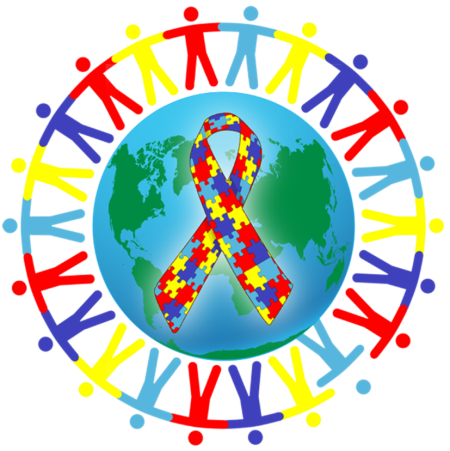 400051, г. Волгоград, пр. Столетова, 16      тел/факс (8442) 62-67-17      E-mail: school-int5@yandex.ruCайт: http://internat5vlg.ru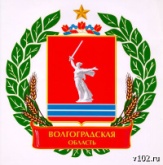 Комитет образования, науки и молодежной политики Волгоградской области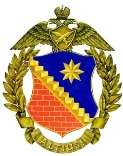 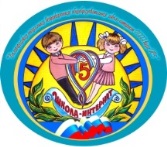 Волгоградская государственная академия последипломного образованияГосударственное казенное общеобразовательное учреждение «Волгоградская  школа-интернат  № 5»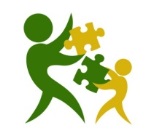 Ресурсный центр по организации комплексного сопровождениядетей с  расстройствами аутистического спектраРегиональныйнаучно-практический семинар«Психолого-педагогическое сопровождениеобучающихся с расстройствами аутистического спектра»Дата проведения:22 .03.2018Волгоград - 2018 Место проведенияВремяТемы выступленийОтветственныеОтветственныеУчебный корпусРекреация1 этаж09.30-10.00Встреча гостейРегистрацияВыставка методической литературыАдминистрацияБиблиотекарьАдминистрацияБиблиотекарьАудитория 4-064 этаж10.00-10.10Приветствие участников семинараКалинина Татьяна Владимировна,  директорГКОУ «Волгоградская школа-интернат № 5»;Калинина Татьяна Владимировна,  директорГКОУ «Волгоградская школа-интернат № 5»;Аудитория 4-064 этаж10.10-10.25«Основные аспекты ранней помощи детям с расстройствами аутистического спектра (РАС)»Бочанова Светлана Викторовна, консультант отдела специального образования и защиты прав детей;Бочанова Светлана Викторовна, консультант отдела специального образования и защиты прав детей;Аудитория 4-064 этаж10.25-11.00Юдина Татьяна Геннадьевна,  ст.преподаватель кафедры коррекционной педагогики, специальной психологии и здоровьеформирующего образования ГАУ ДПО «ВГАПО»;Юдина Татьяна Геннадьевна,  ст.преподаватель кафедры коррекционной педагогики, специальной психологии и здоровьеформирующего образования ГАУ ДПО «ВГАПО»;Аудитория 4-064 этаж11.00-11.15Использование активных методов, приемов и форм работы с детьми с РАС в регулярном классе на начальном этапе обученияМастерова Светлана Алексеевна,  учитель класса для детей РАС ГКОУ «Волгоградская школа-интернат № 5»;Мастерова Светлана Алексеевна,  учитель класса для детей РАС ГКОУ «Волгоградская школа-интернат № 5»;Аудитория 4-064 этаж11.15-11.30«Использование учебно-методического пособия «Я в мире людей при формировании культурно-гигиенических, социально-бытовых умений и коммуникативных навыков у младших школьников с расстройствами аутистического спектра, осложненными умственной отсталостью»Петровская Елена Сергеевна, учитель класса для детей РАС, учитель-логопед ГКОУ «Волгоградская школа-интернат № 4»Петровская Елена Сергеевна, учитель класса для детей РАС, учитель-логопед ГКОУ «Волгоградская школа-интернат № 4»Аудитория 4-064 этаж11.30-11.45«Формирование учебных и социальных навыков у ребенка с РАС в условиях организации индивидуального обучения»»Мухина Ольга Викторовна, учитель ГКОУ «Волжская школа № 1» Мухина Ольга Викторовна, учитель ГКОУ «Волжская школа № 1» Аудитория 4-064 этаж11.4 5-12.00«Тьюторское сопровождение ребенка с РАС в регулярном классе»Касьян Елена Владимировна, тьютор ГКОУ «Волжская школа № 1»Касьян Елена Владимировна, тьютор ГКОУ «Волжская школа № 1»Аудитория 4-064 этаж12.00-12.30Круглый стол – обмен мнениямиАдминистрацияАдминистрацияУчебный корпусРекреация4 этаж12.30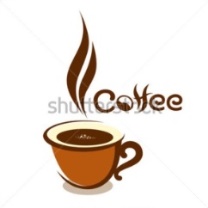 АдминистрацияОУ13.1514.00Экскурсия по образовательному учреждениюЭкскурсия по образовательному учреждениюАдминистрация